                       KHYBER MEDICAL UNIVERSITY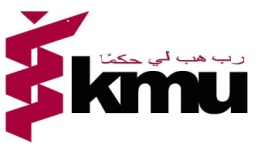                                 INSTITUTE OF NURSING SCIENCESCommitted to Excellence in Academic and ResearchADMISSION NOTICE FALL 2022MASTER OF NURSING (MSN)       ELIGIBILITY CRITERIA:BSN (4 Years Generic) or B. Sc Post RN from a recognized university or DAI.Minimum 2-year clinical experience for B.Sc. Nursing Post RN OR Minimum 02year clinical experience including 01year Internship (bedside care) for BS Nursing 4 years. CGPA of not less than 2.5.Valid PNC license.Domicile open.SCHEDULE FOR ADMISSION PROCESS: Note: Applicant must study the Admission Policy of KMU and the Prospectus in order to understand the Rules and Regulations regarding, admission procedure, distribution of seats, examination / tuition fees and admission cancellation policy etc.Admission forms, Bank deposit slips along with prospectus is available on the official website (www.kmu.edu.pk). Recent passport size photograph (03), attested copies of all educational testimonials (degrees/certificates & DMCs) of SSC and onward, experience certificates (from government/semi government/autonomous bodies), domicile and copy of Computerized National Identity Card. In-service candidates shall apply through proper channel.Decision of the admission committee shall be final.Incomplete applications forms will not be entertained.University reserves the right to reject any or all applications or any other modifications at any time.No separate call letters shall be issued for offer of admission/interview/fee deposit and all such information shall be displayed/uploaded on the official website http://www.kmu.edu.pk.Application form shall be submitted on due date to the office of the Director KMU Institute of Nursing Sciences, at KMU-Institute of Nursing Sciences, Phase-5, Hayatabad, Peshawar. Tel: +92-91-9217098.DIRECTOR ACADEMICS & ADMISSIONS, Khyber Medical University, Phase-V, Hayatabad, PeshawarAdmissions Forms will be available from 01.09.2022Last date for submission of admission forms15.09.2022Display of the list of eligible candidates for entry test 17.09.2022Entrance test for MSN and Display of result20.09.2022Display of the list of shortlisted candidates for interview 21.09.2022Submission of Queries/objections/claims 23.09.2022Interview of shortlisted candidates for MSN26.09.2022Display of the final merit list of selected candidates 30.09.2022Last date of fee submission for selected candidates 09.10.2022Commencement of classes 12.10.2022